Извещение о возможном установлении публичного сервитута в отношении земельных участков лесного фонда, 28.10.2021В соответствии с п. 3 ст. 39.42 Земельного кодекса Российской Федерации министерство природных ресурсов и экологии Калужской области информирует о рассмотрении ходатайства ПАО «Россети Центр и Приволжье» об установлении публичного сервитута для размещения объекта электросетевого хозяйства ВЛ-110кВ «Воротынск-Кудринская» с отпайкой на ПС 110 кВ «Угорская» в отношении в отношении земельных участков с категорией земель «земли лесного фонда» общей площадью 11,0461 гектара с кадастровыми номерами:- 40:01:000000:290,    расположенного    по    адресу:   Калужская обл., р-н Бабынинский, Калужское лесничество, Пригородное участковое лесничество, квартал 8;- 40:01:000000:353,    расположенного    по    адресу:   Калужская обл., р-н Бабынинский;- 40:01:000000:363,    расположенного    по    адресу:   Калужская обл., р-н Бабынинский;-  40:01:010301:40,    расположенного    по    адресу:   Калужская обл., р-н Бабынинский;-  40:01:010501:41,    расположенного    по    адресу:   Калужская обл., р-н Бабынинский;-  40:01:030101:148,    расположенного    по    адресу:   Калужская обл., р-н Бабынинский;-  40:01:030101:163,    расположенного    по    адресу:   Калужская обл., р-н Бабынинский- 40:01:030404:47,    расположенного    по    адресу:   Калужская обл., р-н Бабынинский;- 40:01:110401:15,    расположенного    по    адресу:   Калужская обл., р-н Бабынинский;- 40:00:000000:741 (23, 28, 29, 34, 41, 47, 57, 61, 76, 78, 87, 99, 109, 114),  расположенного    по    адресу:    Калужская область, Мещовский муниципальный район, ГКУ КО "Мещовское лесничество", Мещовское участковое лесничество, с-з "Домашовский" кварталы: 1 (выд. 1-4, 5ч., 6-22, 23ч., 24ч., 25ч., 26, 28, 29-32), 2 (выд. 1-14, 15ч., 16-42, 43ч., 44-47, 48ч., 49, 50ч., 51, 52ч., 53, 54ч., 55, 56ч.), 3 (все выд.), 4 (выд. 1ч., 2-8, 10-13, 14ч., 15ч., 16-20, 21ч., 22, 23, 26-35), 5 (выд. 1-7, 9, 11, 12ч., 13-15, 16ч., 17ч., 18, 19ч., 20-22, 23ч., 24ч., 25ч.);- 40:15:000000:712 (12, 24, 25) ,    расположенного    по    адресу:   Калужская область, Мещовский муниципальный район, ГКУ КО "Мещовское лесничество", Мещовское участковое лесничество, к-з "им. Димитрова", кварталы: 1 (выд. 1-6, 7ч., 8-13), 2 (выд. 1, 2ч., 3ч., 4ч., 5-7, 8ч., 9ч., 10-12, 13ч.), 3 (выд. 1, 2, 3ч., 4-6, 7ч., 8-15, 16ч., 17ч., 18ч., 19), 4 (выд. 1ч., 2, 3, 4ч., 5ч., 6-9), 5 (выд. 1ч., 2ч., 3ч., 4, 5ч., 6ч., 7-10, 11ч., 12), 6 (выд. 1ч., 2ч., 3, 4ч., 5, 6ч., 7, 8);- 40:15:140301:1,    расположенного    по    адресу:   Калужская обл., р-н Мещовский.Заинтересованные лица могут ознакомиться с поступившим ходатайством об установлении публичного сервитута и прилагаемым к нему описанием местоположения границ публичного сервитута по адресу: 248018, Калужская область, г. Калуга, ул. Заводская, д. 57, каб. 305 (приемные дни: понедельник-четверг с 08:00 до 17:15, пятница с 08:00 до 16:00, перерыв с 13:00 до 14:00), телефоны для справок: (4842)71-99-71, (4248)71-99-69.Правообладатели земельных участков, если их права не зарегистрированы в Едином государственном реестре недвижимости, в течение тридцати дней со дня опубликования настоящего сообщения могут подать заявление об учете их прав (обременений прав) на земельный участок с приложением копий документов, подтверждающих такие права (обременения прав), с указанием почтового адреса и (или) адреса электронной почты.Правообладатели земельных участков, подавшие заявления по истечении указанного срока, несут риски невозможности обеспечения их прав (обременений прав) в связи с отсутствием информации о таких лицах и их правах (обременениях прав) на земельные участки.Сообщение о поступившем ходатайстве, а также описание местоположения границ публичного сервитута на землях лесного фонда размещены на официальном сайте министерства природных ресурсов и экологии Калужской области в информационно-телекоммуникационной сети «Интернет» по адресу https://admoblkaluga.ru/sub/ecology/.Графическое описание местоположения границ публичного сервитута в отношении земель лесного фонда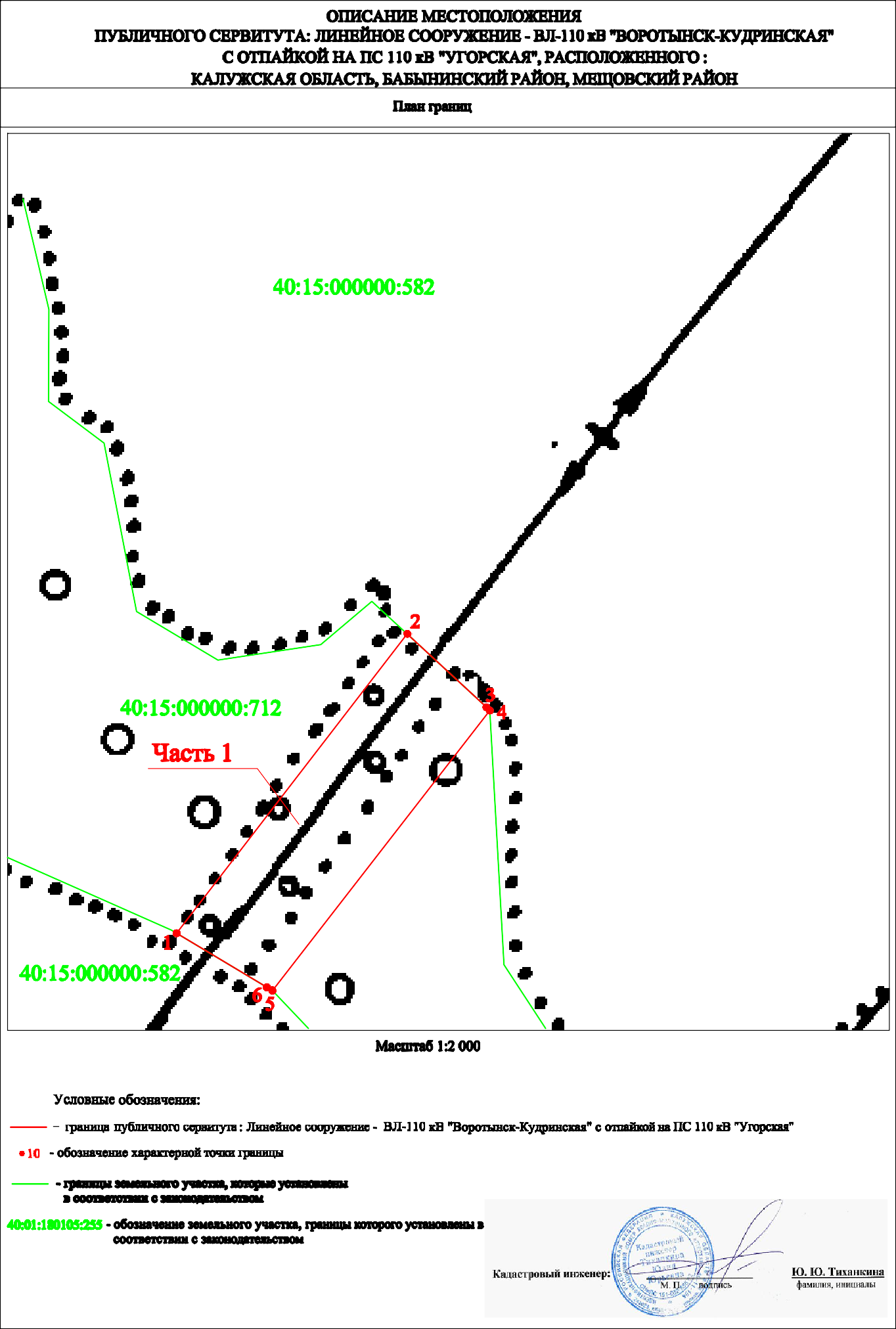 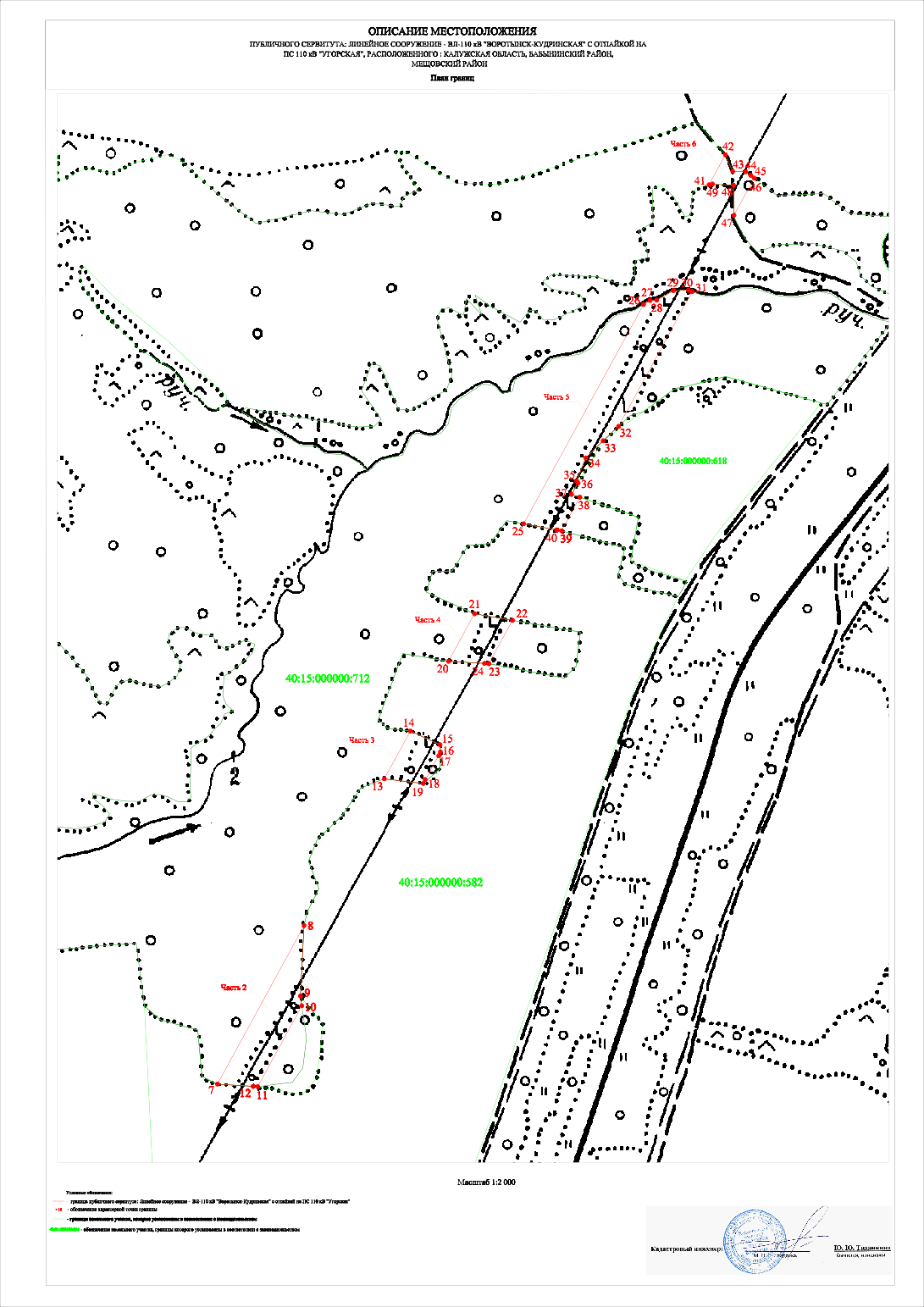 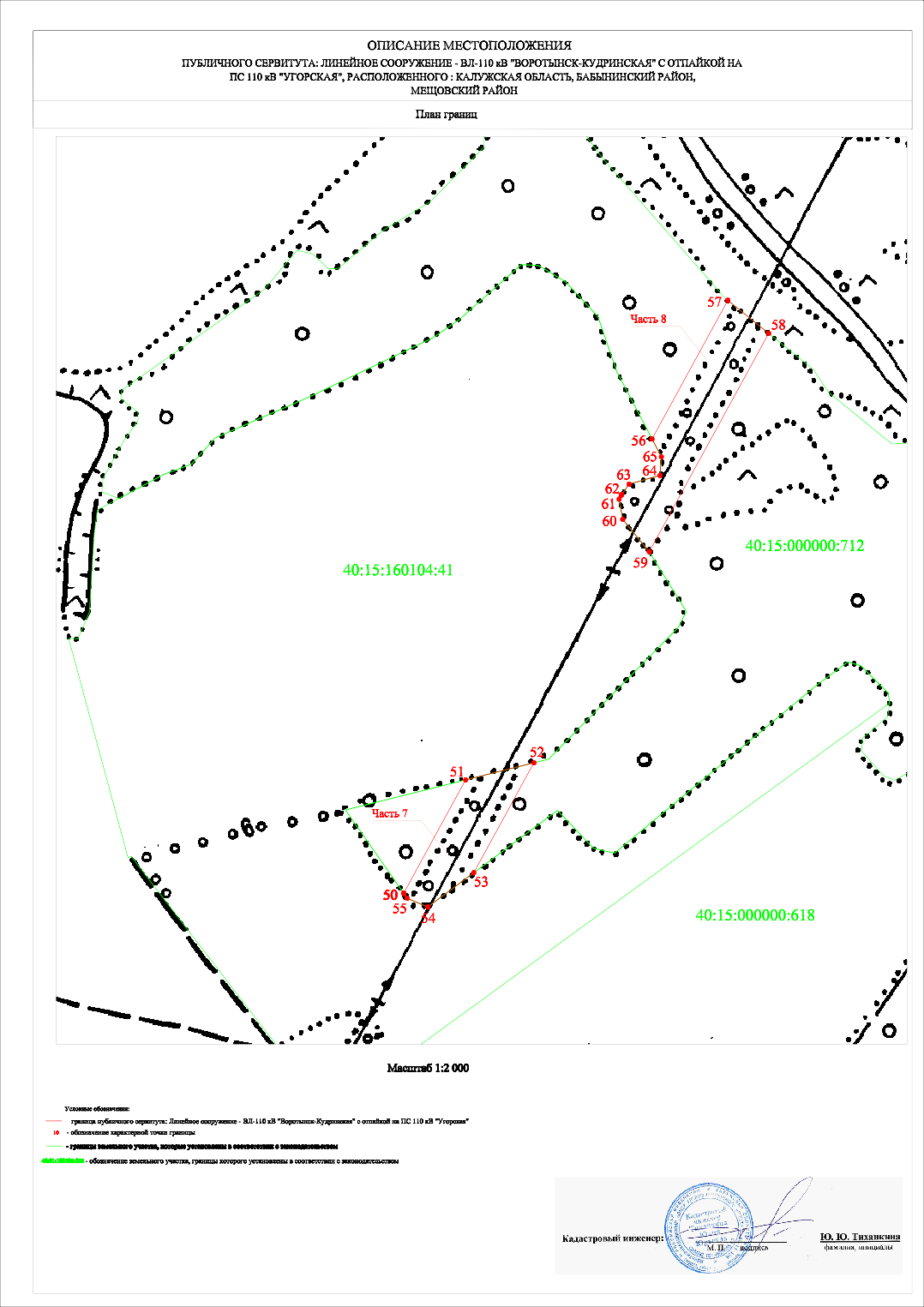 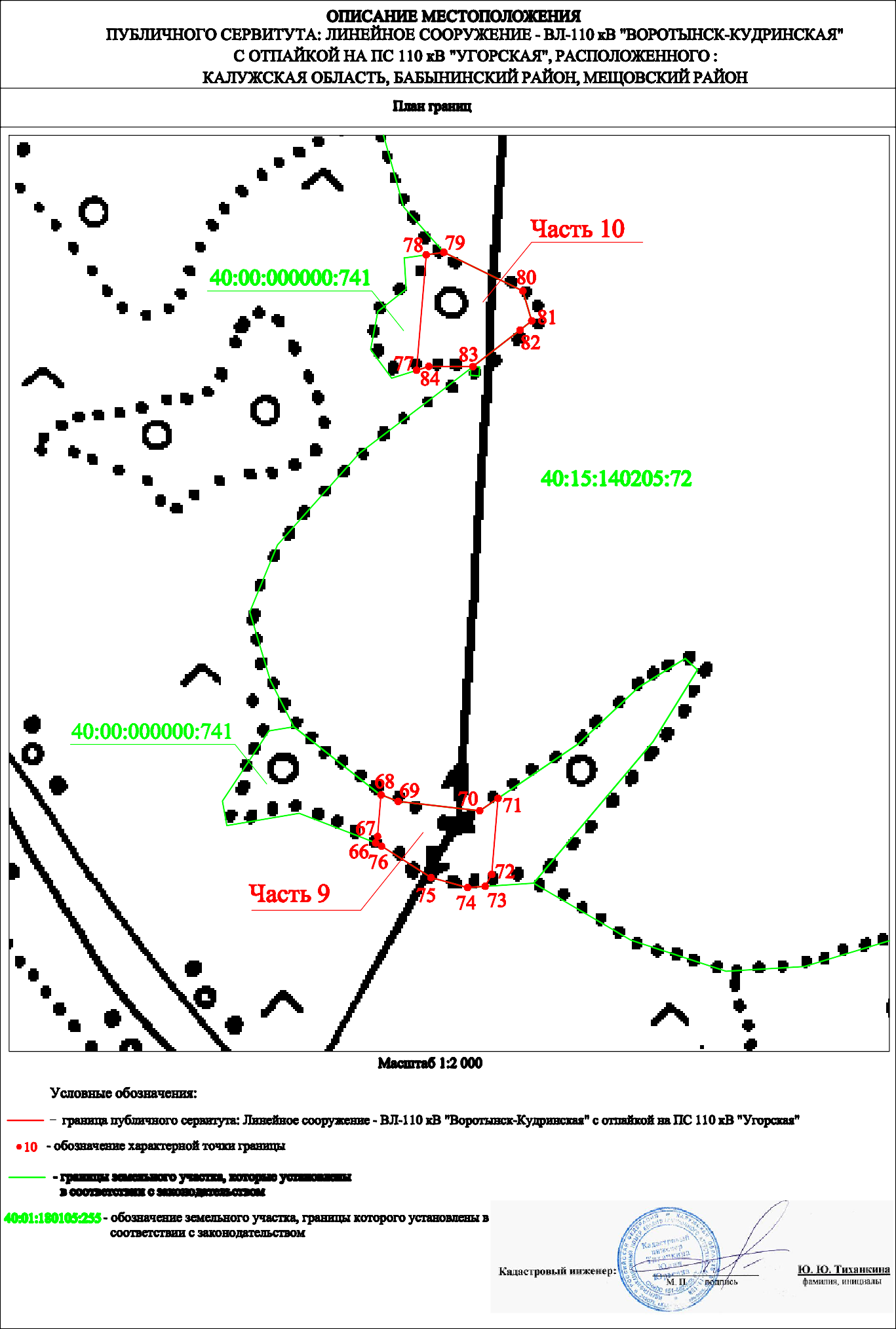 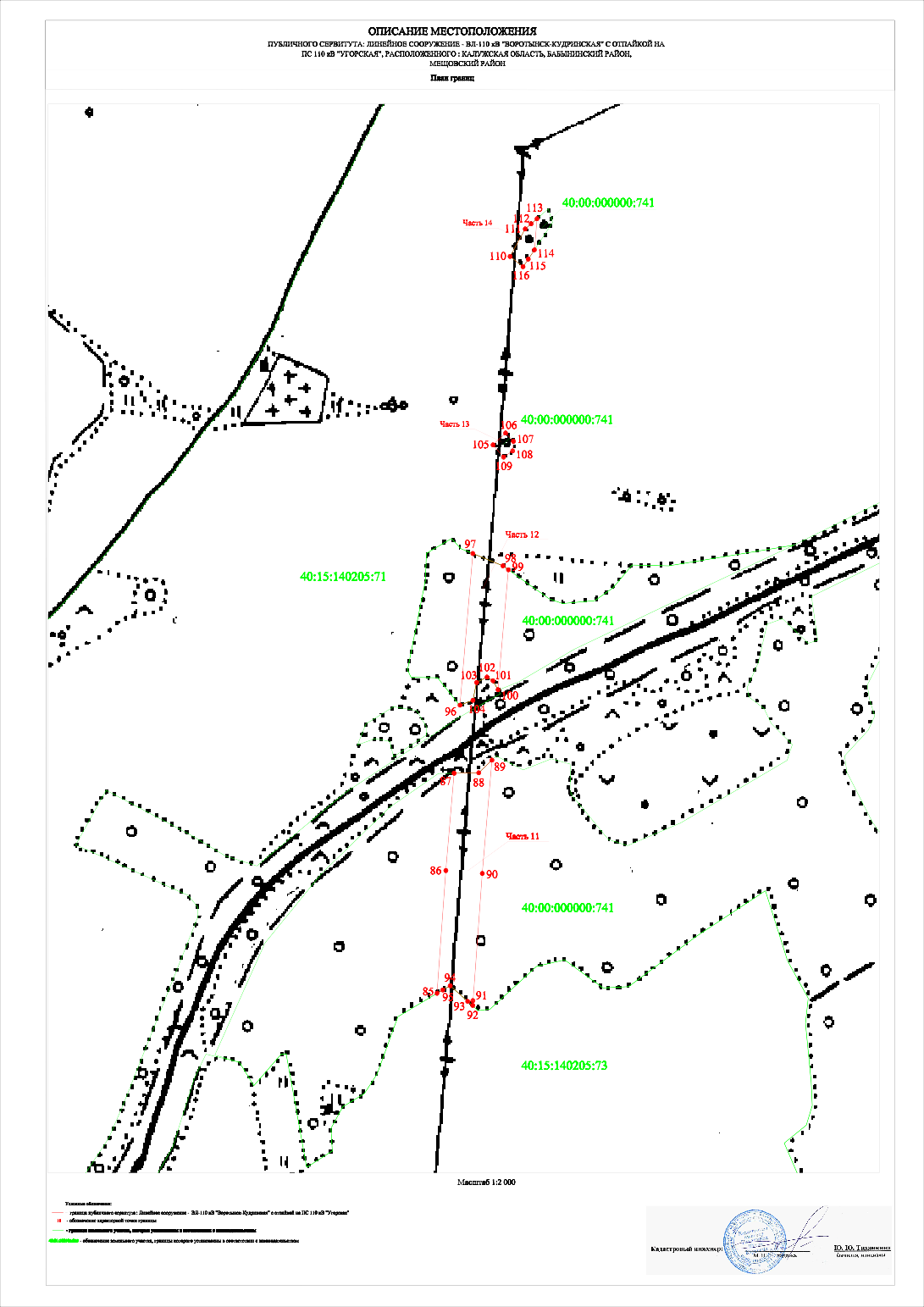 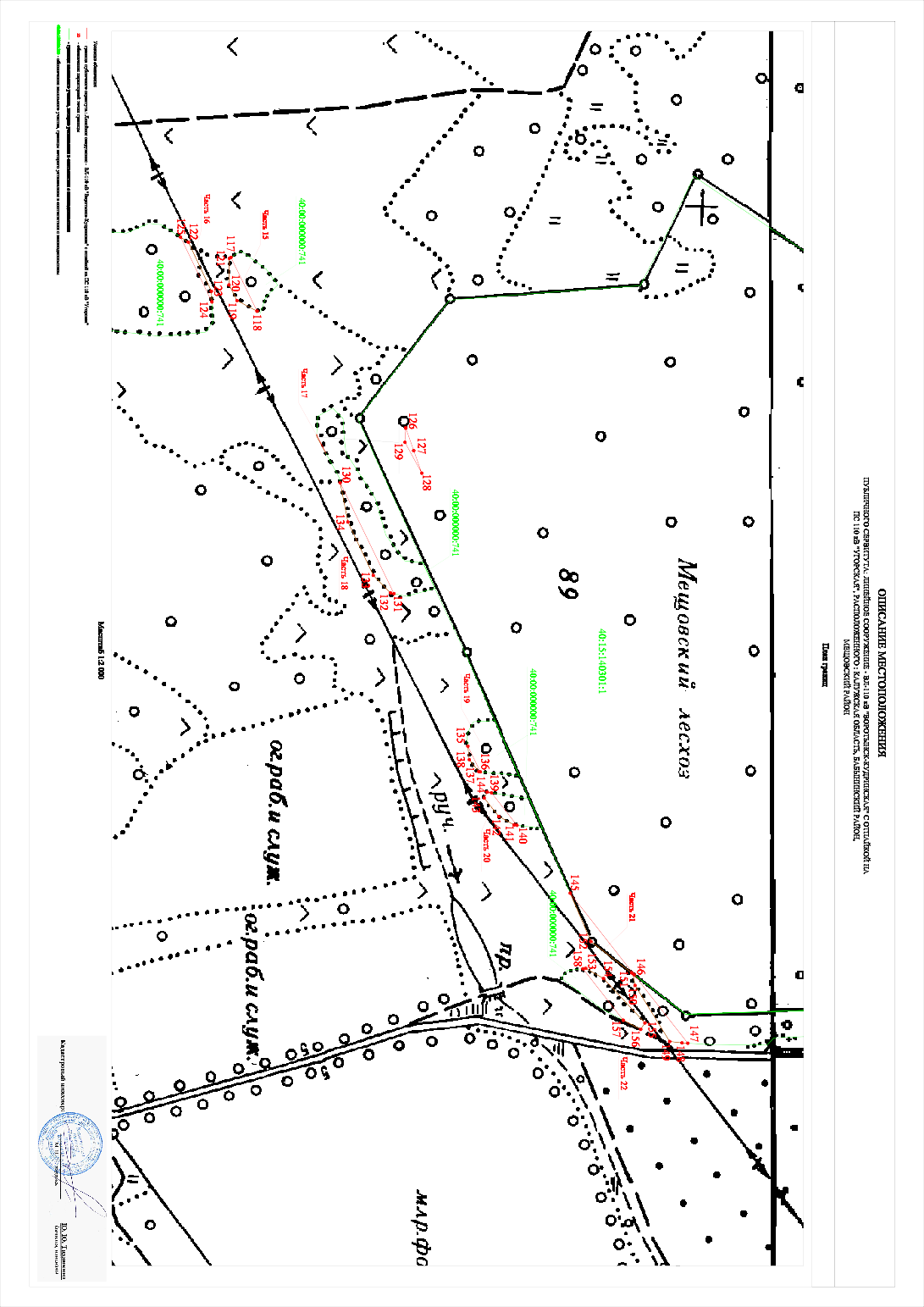 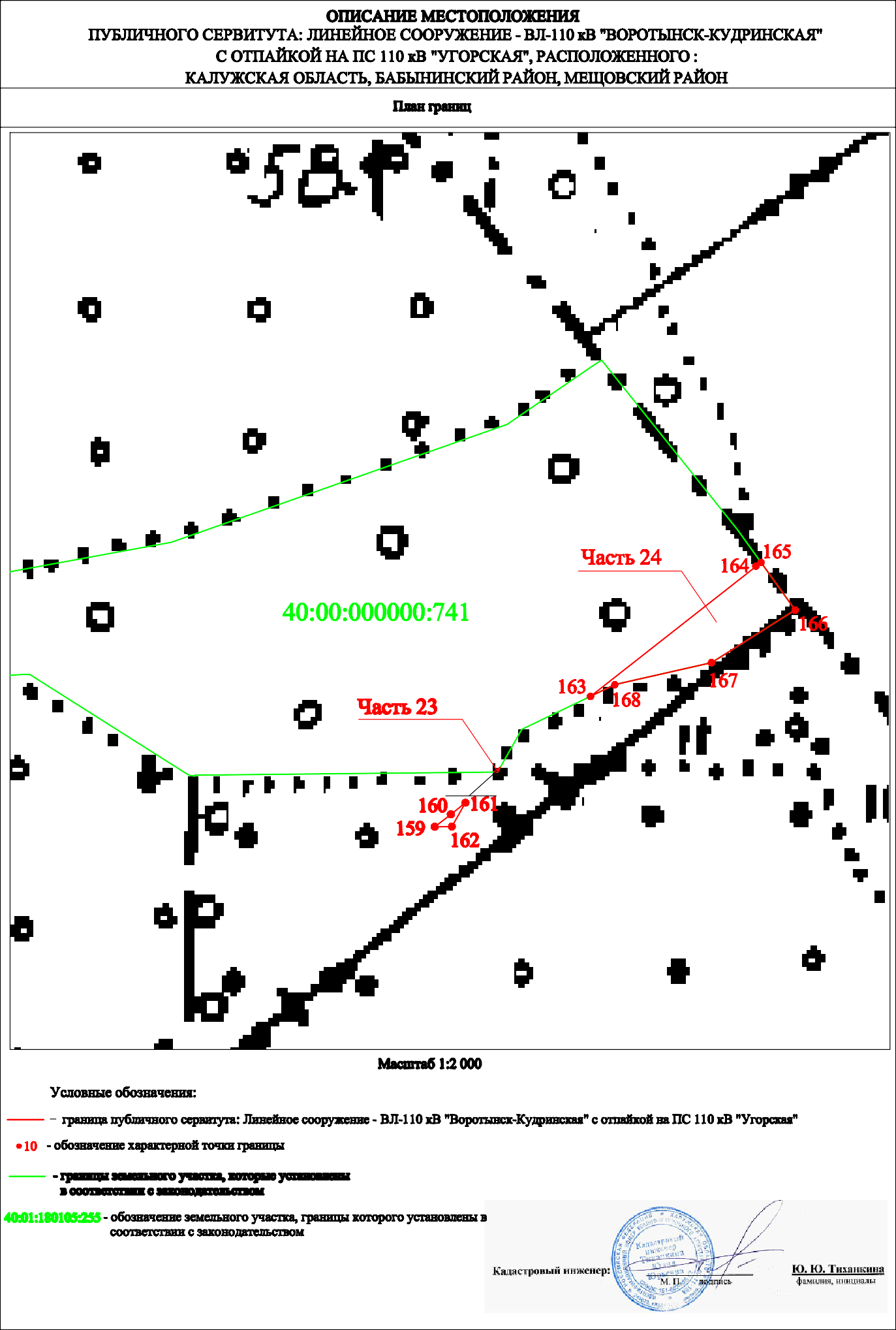 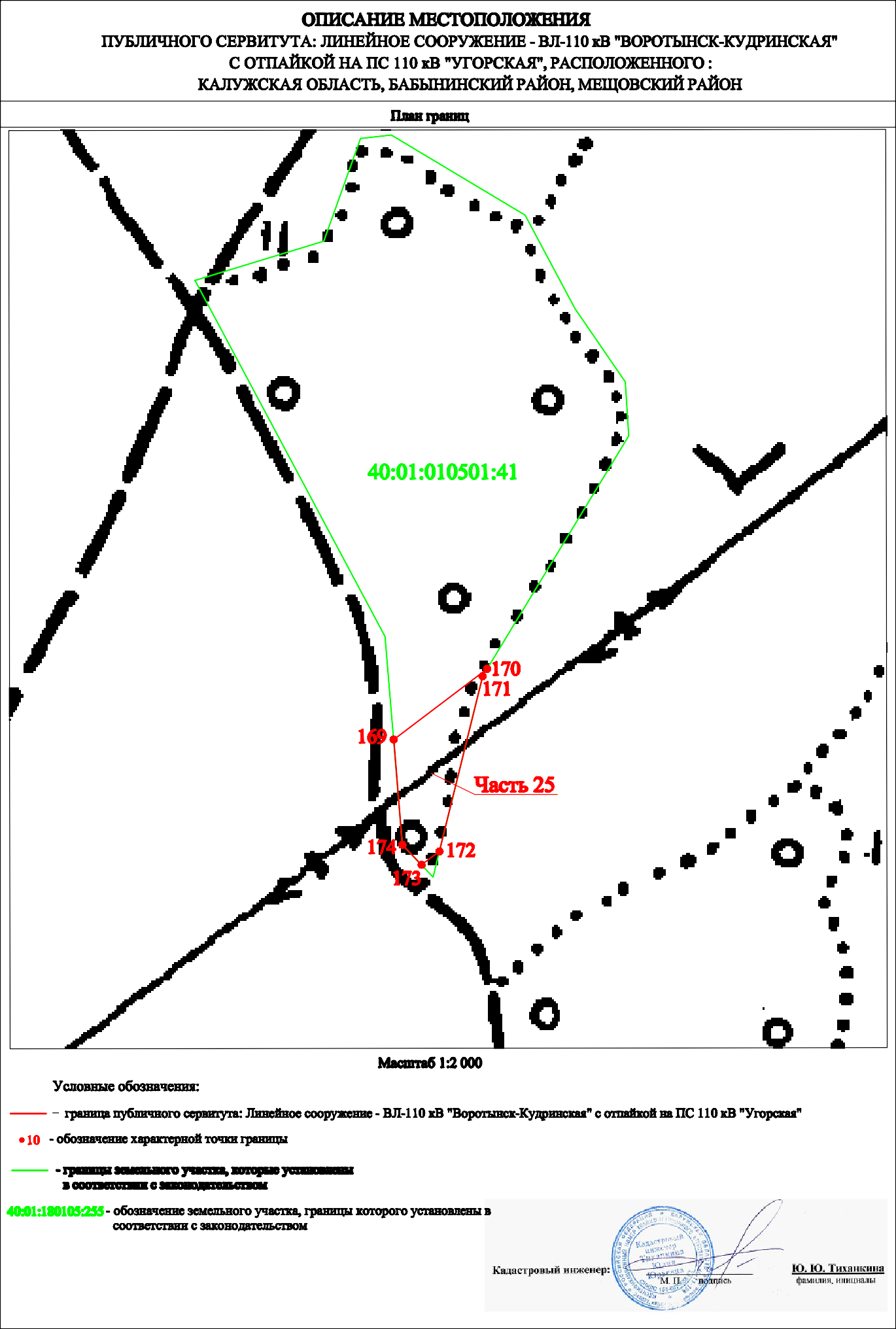 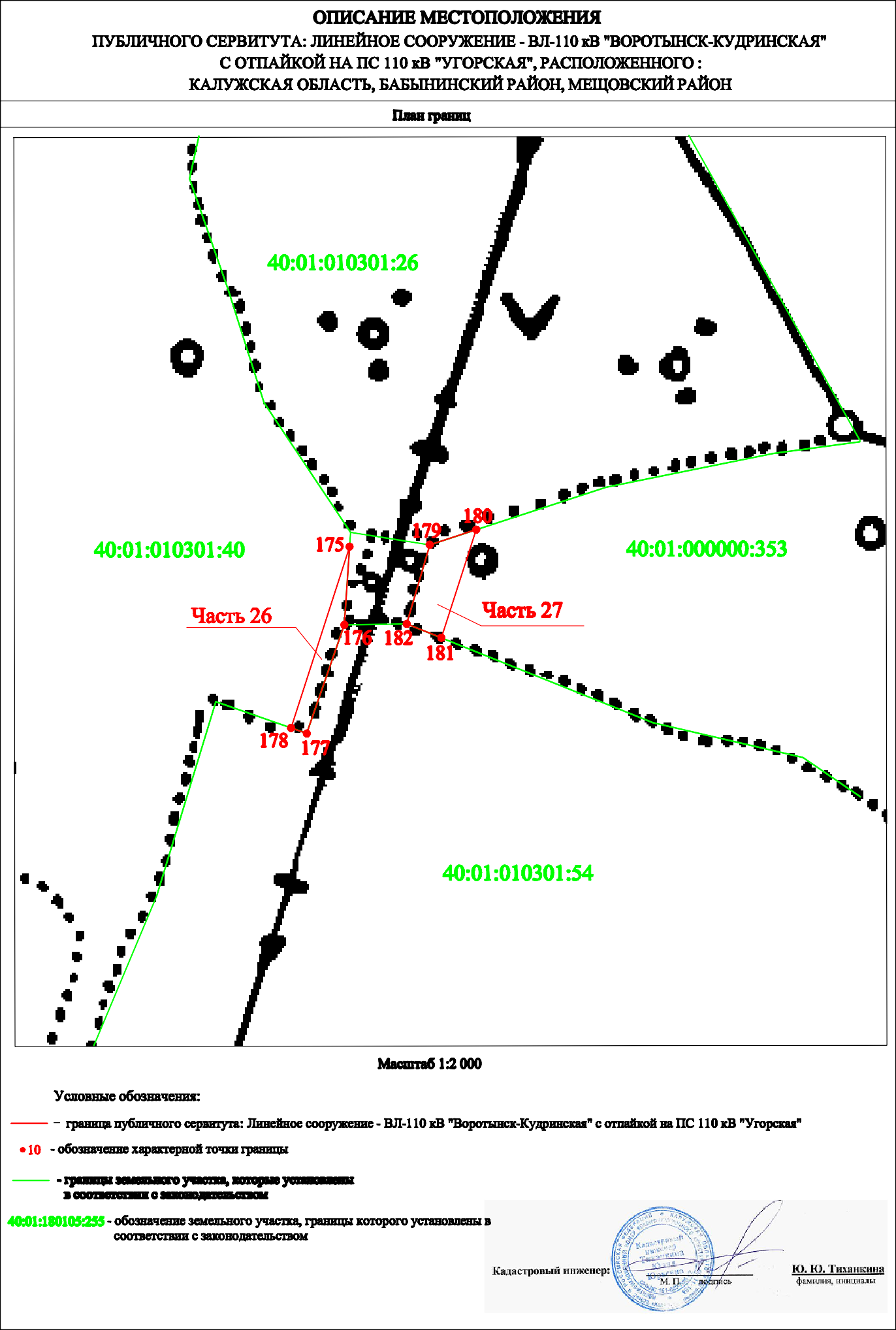 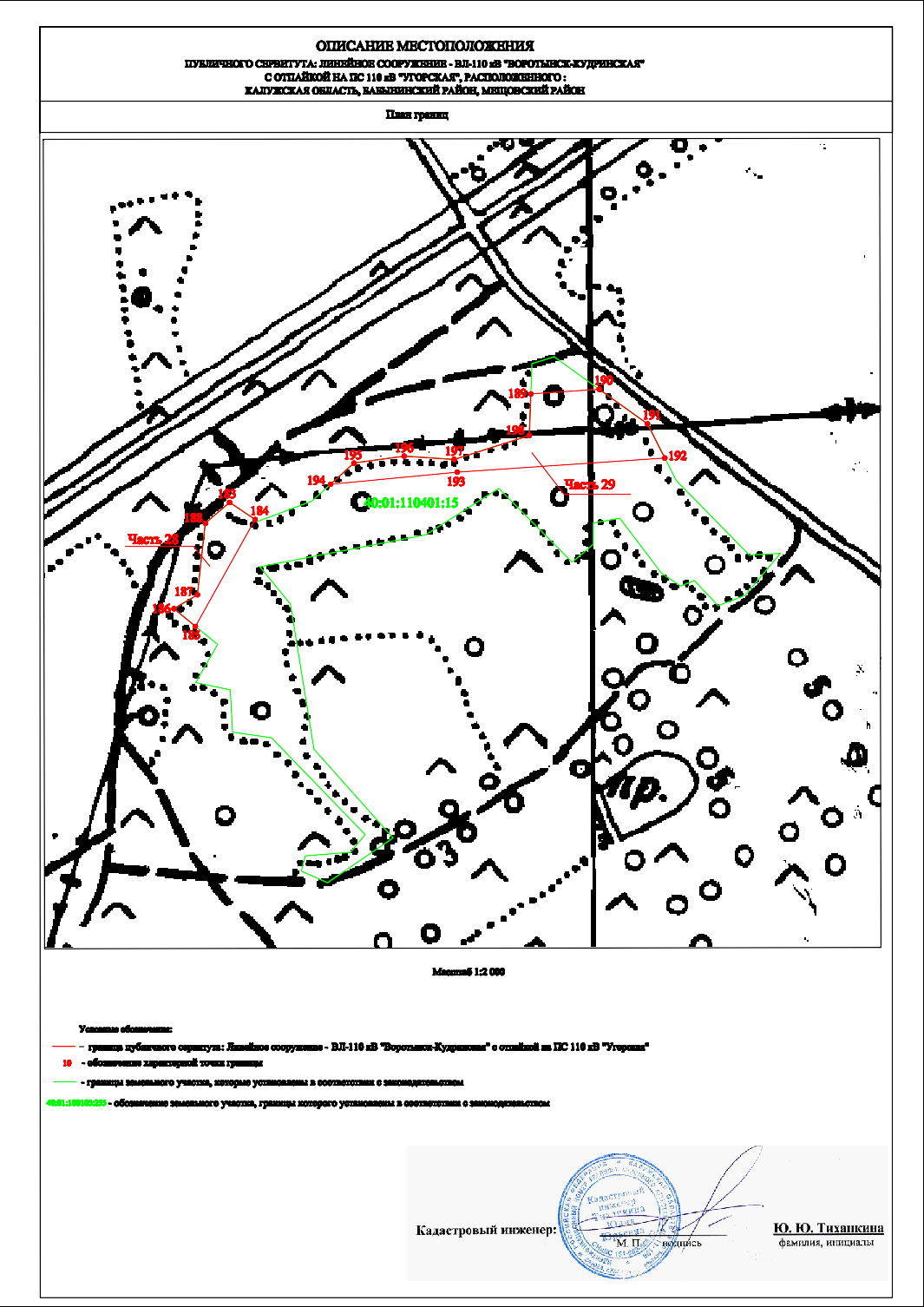 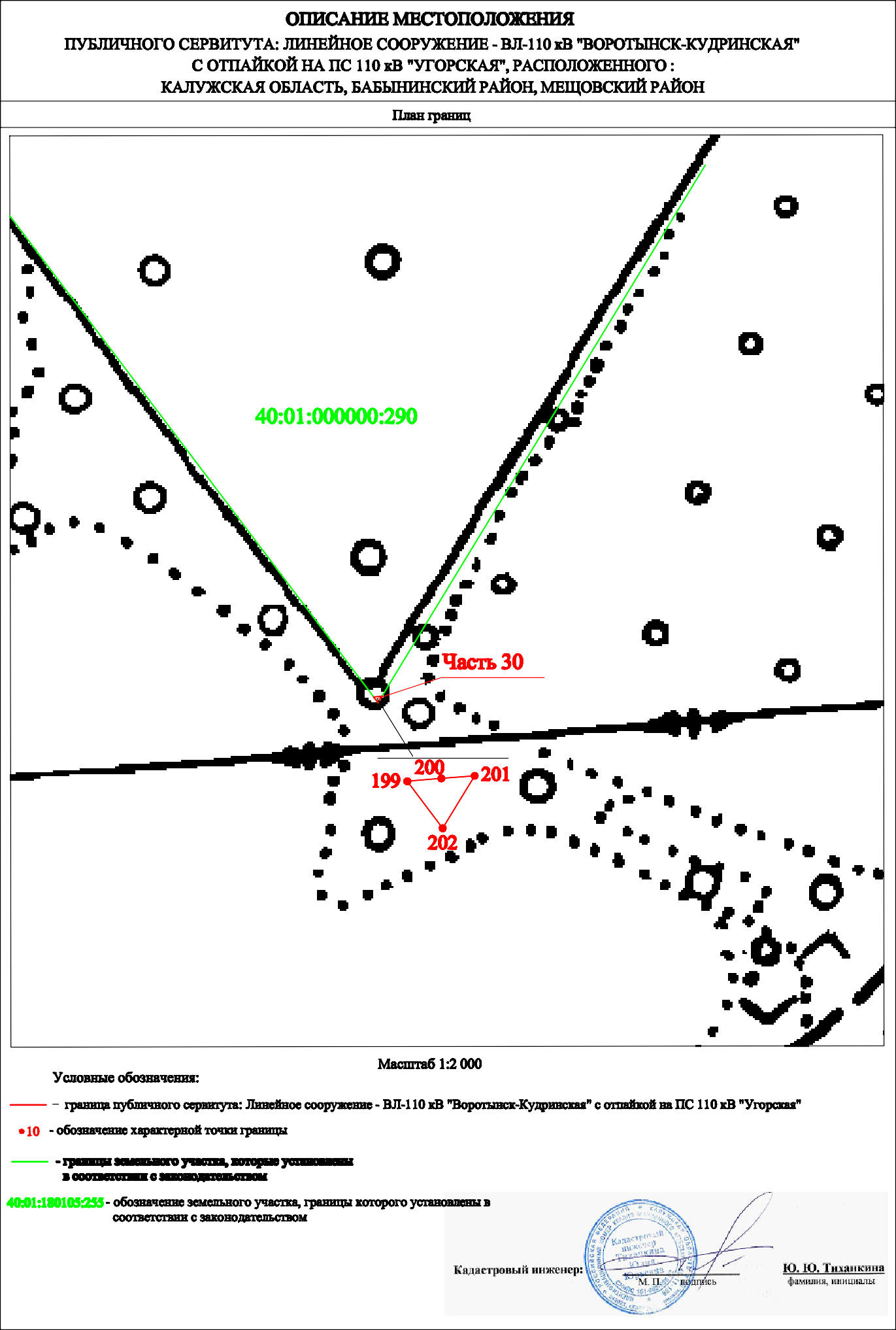 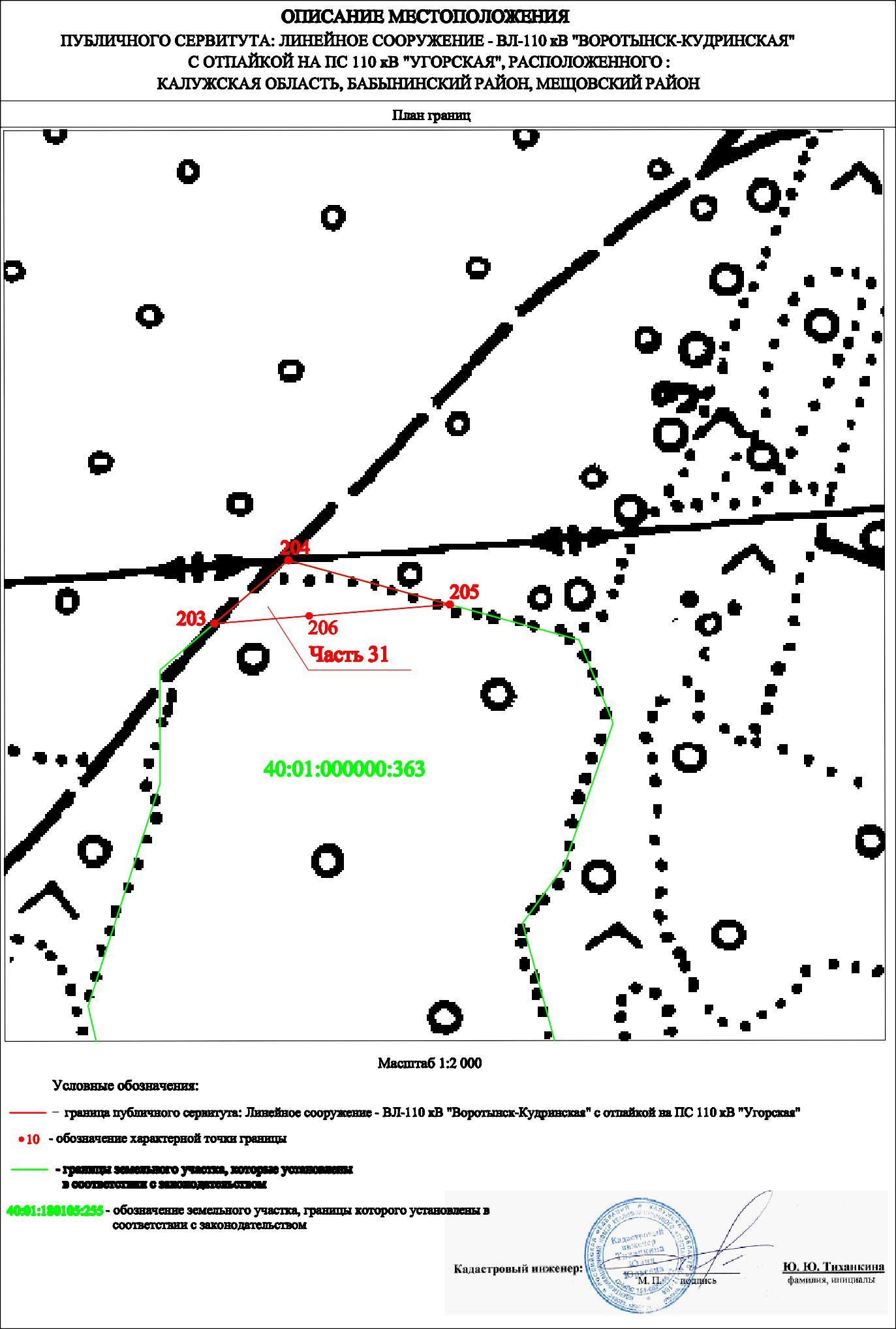 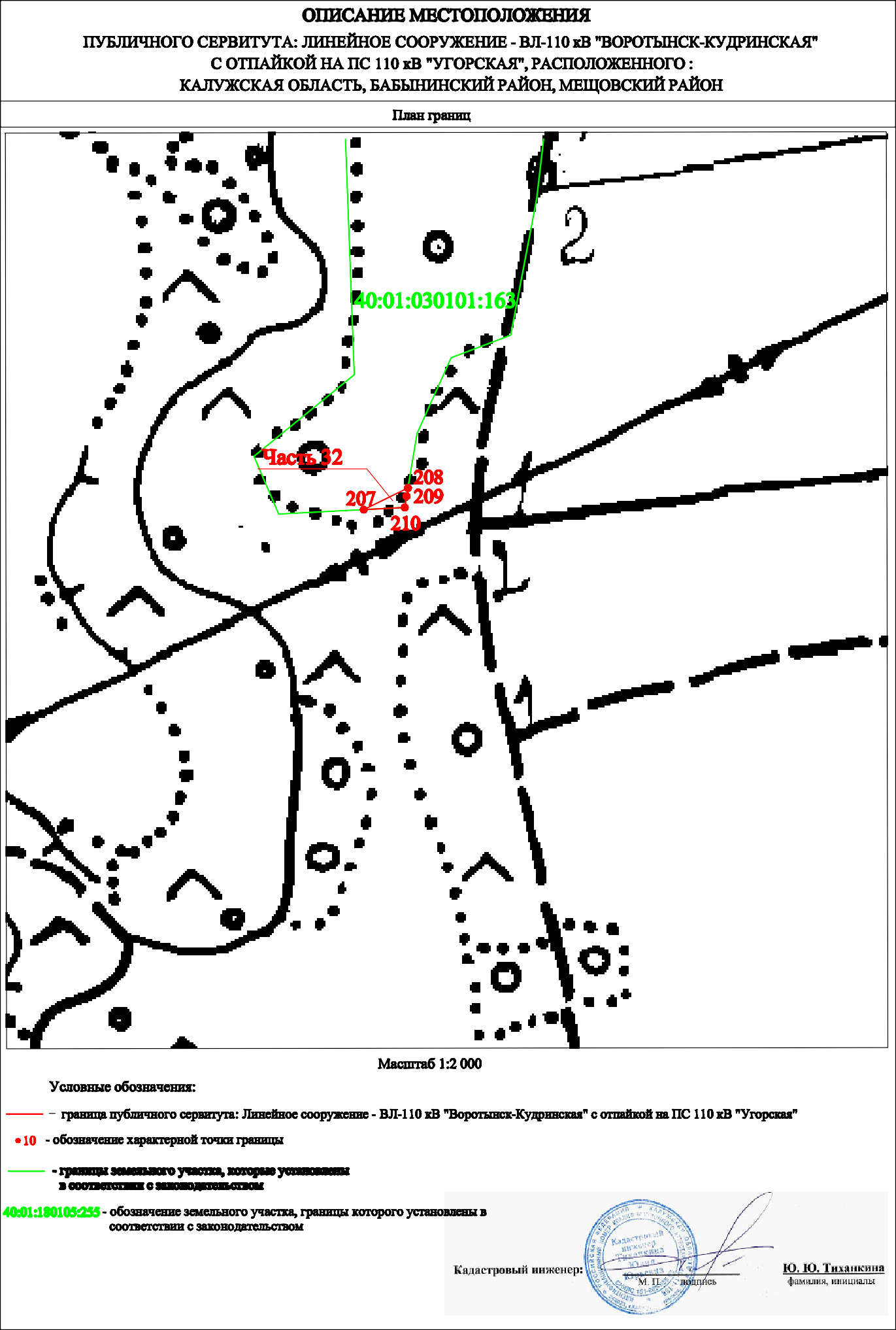 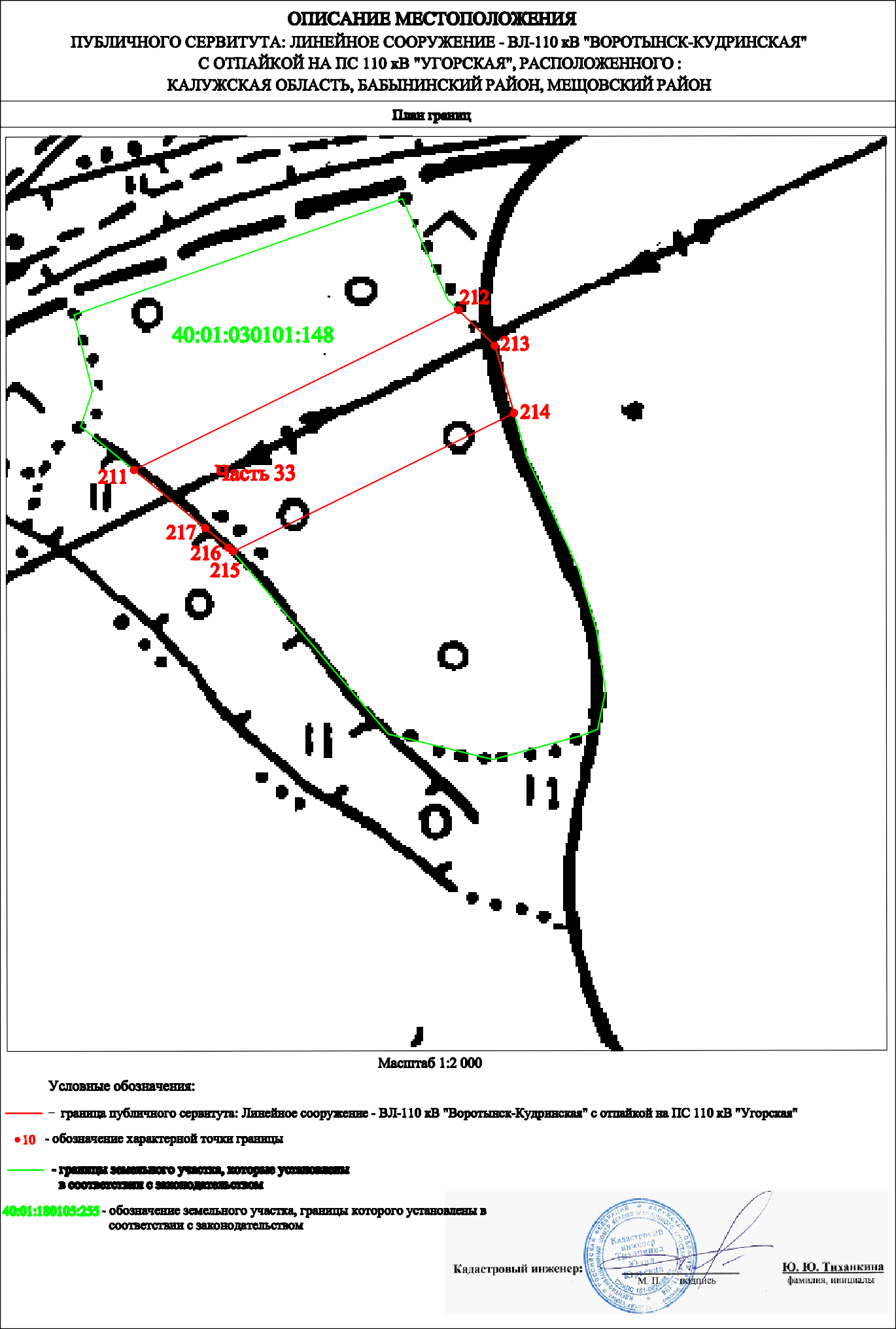 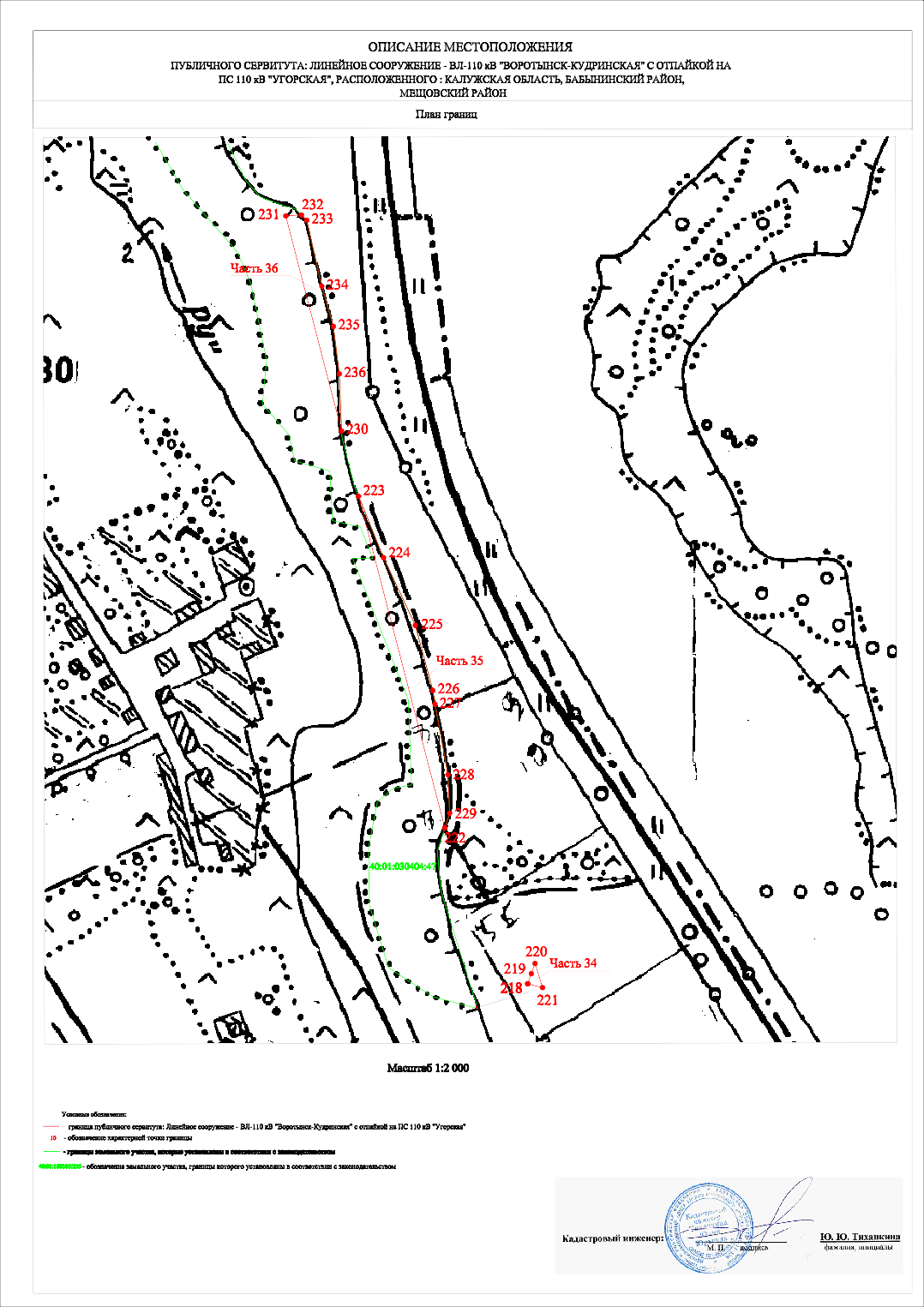 